ПАСПОРТорганизации отдыха детей и их оздоровления Курганской области Организация отдыха детей и их оздоровления с дневным пребыванием МКОУ «Мостовская СОШ» (наименование организации)по состоянию на «01» апреля 2023 г.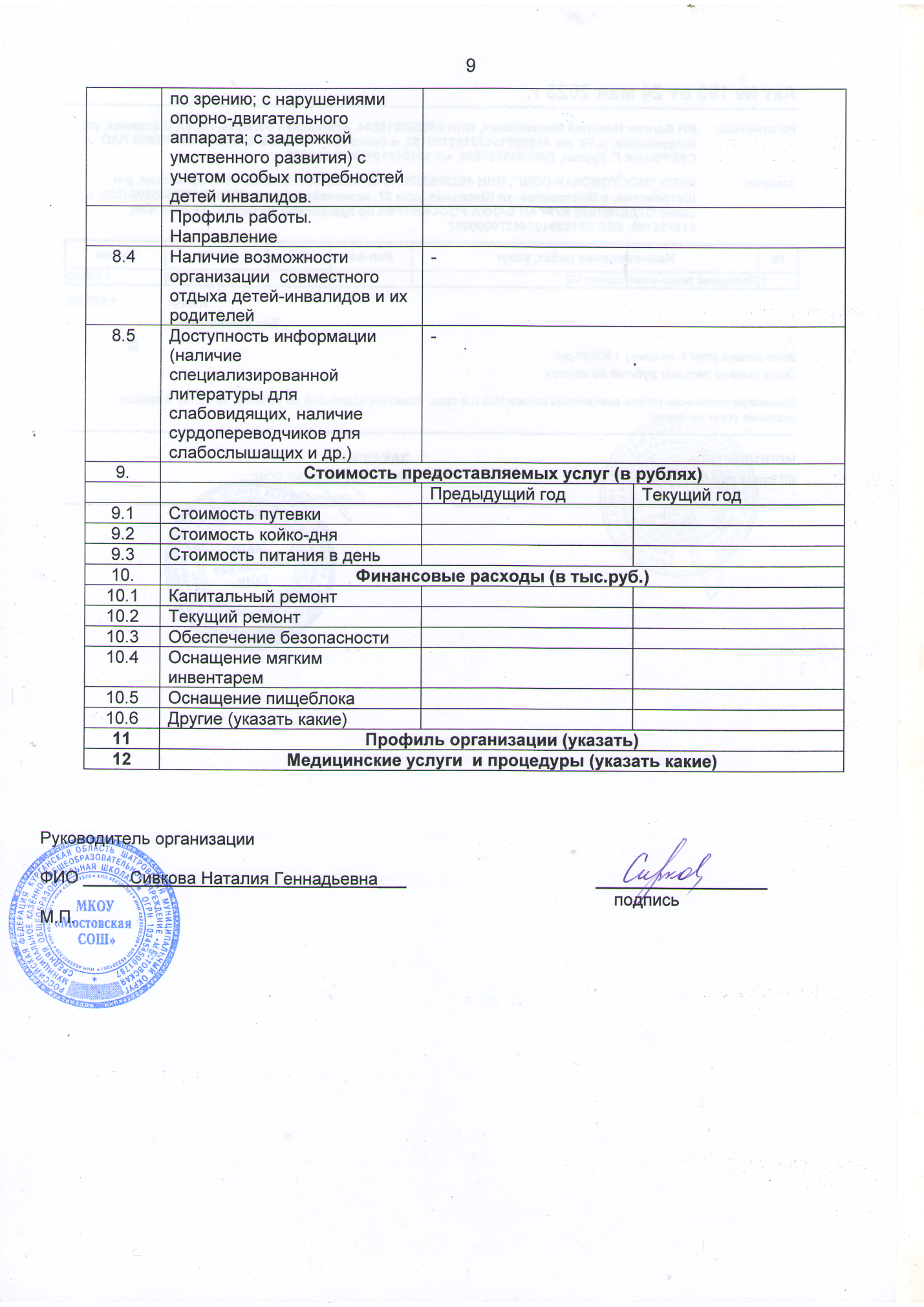 1. Общие сведения об организации отдыха детей и их оздоровления1. Общие сведения об организации отдыха детей и их оздоровления1. Общие сведения об организации отдыха детей и их оздоровления1. Общие сведения об организации отдыха детей и их оздоровления1. Общие сведения об организации отдыха детей и их оздоровления1. Общие сведения об организации отдыха детей и их оздоровления1. Общие сведения об организации отдыха детей и их оздоровления1. Общие сведения об организации отдыха детей и их оздоровления1. Общие сведения об организации отдыха детей и их оздоровления1. Общие сведения об организации отдыха детей и их оздоровления1. Общие сведения об организации отдыха детей и их оздоровления1.1Полное наименование организации отдыха детей и их оздоровления (далее - организация) без сокращений (включая организационно-правовую форму), идентификационный номер налогоплательщикаПолное наименование организации отдыха детей и их оздоровления (далее - организация) без сокращений (включая организационно-правовую форму), идентификационный номер налогоплательщикаПолное наименование организации отдыха детей и их оздоровления (далее - организация) без сокращений (включая организационно-правовую форму), идентификационный номер налогоплательщикаОрганизация отдыха детей и их оздоровления с дневным пребыванием МКОУ «Мостовская СОШ»ИНН 4523002320Организация отдыха детей и их оздоровления с дневным пребыванием МКОУ «Мостовская СОШ»ИНН 4523002320Организация отдыха детей и их оздоровления с дневным пребыванием МКОУ «Мостовская СОШ»ИНН 4523002320Организация отдыха детей и их оздоровления с дневным пребыванием МКОУ «Мостовская СОШ»ИНН 4523002320Организация отдыха детей и их оздоровления с дневным пребыванием МКОУ «Мостовская СОШ»ИНН 4523002320Организация отдыха детей и их оздоровления с дневным пребыванием МКОУ «Мостовская СОШ»ИНН 4523002320Организация отдыха детей и их оздоровления с дневным пребыванием МКОУ «Мостовская СОШ»ИНН 45230023201.2Юридический адресЮридический адресЮридический адрес641 985 ул. Школьная 27, с. Мостовское, Шатровский муниципальный округ, Курганская область641 985 ул. Школьная 27, с. Мостовское, Шатровский муниципальный округ, Курганская область641 985 ул. Школьная 27, с. Мостовское, Шатровский муниципальный округ, Курганская область641 985 ул. Школьная 27, с. Мостовское, Шатровский муниципальный округ, Курганская область641 985 ул. Школьная 27, с. Мостовское, Шатровский муниципальный округ, Курганская область641 985 ул. Школьная 27, с. Мостовское, Шатровский муниципальный округ, Курганская область641 985 ул. Школьная 27, с. Мостовское, Шатровский муниципальный округ, Курганская область1.3Фактический адрес местонахождения, телефон, факс, адреса электронной почты и интернет-страницыФактический адрес местонахождения, телефон, факс, адреса электронной почты и интернет-страницыФактический адрес местонахождения, телефон, факс, адреса электронной почты и интернет-страницы641 985 ул.Школьная 27, с. Мостовское, Шатровский муниципальный округ, Курганская область. Тел. 8 35 257 9 73 42mostovka_08@mail.ru shkolamostovskaya-45.gosweb.gosuslugi.ru641 985 ул.Школьная 27, с. Мостовское, Шатровский муниципальный округ, Курганская область. Тел. 8 35 257 9 73 42mostovka_08@mail.ru shkolamostovskaya-45.gosweb.gosuslugi.ru641 985 ул.Школьная 27, с. Мостовское, Шатровский муниципальный округ, Курганская область. Тел. 8 35 257 9 73 42mostovka_08@mail.ru shkolamostovskaya-45.gosweb.gosuslugi.ru641 985 ул.Школьная 27, с. Мостовское, Шатровский муниципальный округ, Курганская область. Тел. 8 35 257 9 73 42mostovka_08@mail.ru shkolamostovskaya-45.gosweb.gosuslugi.ru641 985 ул.Школьная 27, с. Мостовское, Шатровский муниципальный округ, Курганская область. Тел. 8 35 257 9 73 42mostovka_08@mail.ru shkolamostovskaya-45.gosweb.gosuslugi.ru641 985 ул.Школьная 27, с. Мостовское, Шатровский муниципальный округ, Курганская область. Тел. 8 35 257 9 73 42mostovka_08@mail.ru shkolamostovskaya-45.gosweb.gosuslugi.ru641 985 ул.Школьная 27, с. Мостовское, Шатровский муниципальный округ, Курганская область. Тел. 8 35 257 9 73 42mostovka_08@mail.ru shkolamostovskaya-45.gosweb.gosuslugi.ru1.4Вид деятельности организации по Общероссийскому классификатору видов экономической деятельности (ОКВЭД) Вид деятельности организации по Общероссийскому классификатору видов экономической деятельности (ОКВЭД) Вид деятельности организации по Общероссийскому классификатору видов экономической деятельности (ОКВЭД) 85.1285.1385.1485.1285.1385.1485.1285.1385.1485.1285.1385.1485.1285.1385.1485.1285.1385.1485.1285.1385.141.5Идентификационный номер организации (налогоплательщика (ИНН) (для юридических лиц – ИНН, КПП)Идентификационный номер организации (налогоплательщика (ИНН) (для юридических лиц – ИНН, КПП)Идентификационный номер организации (налогоплательщика (ИНН) (для юридических лиц – ИНН, КПП) ИНН 4523002320 КПП 452301001 ИНН 4523002320 КПП 452301001 ИНН 4523002320 КПП 452301001 ИНН 4523002320 КПП 452301001 ИНН 4523002320 КПП 452301001 ИНН 4523002320 КПП 452301001 ИНН 4523002320 КПП 4523010011.6Единый казначейский счетЕдиный казначейский счетЕдиный казначейский счет401028103453700000374010281034537000003740102810345370000037401028103453700000374010281034537000003740102810345370000037401028103453700000371.7Банковский идентификационный код (БИК) организацииБанковский идентификационный код (БИК) организацииБанковский идентификационный код (БИК) организацииБИК 013735150БИК 013735150БИК 013735150БИК 013735150БИК 013735150БИК 013735150БИК 0137351501.8Банковский корреспондентский счет организацииБанковский корреспондентский счет организацииБанковский корреспондентский счет организации-------1.9Удаленность от ближайшего населенного пункта, расстояние до него от организации (в км)Удаленность от ближайшего населенного пункта, расстояние до него от организации (в км)Удаленность от ближайшего населенного пункта, расстояние до него от организации (в км)с. Кодское  – 10 км.с. Кодское  – 10 км.с. Кодское  – 10 км.с. Кодское  – 10 км.с. Кодское  – 10 км.с. Кодское  – 10 км.с. Кодское  – 10 км.1.10Учредитель организации (полное наименование):Учредитель организации (полное наименование):Учредитель организации (полное наименование):Шатровский муниципальный округ Курганской областиШатровский муниципальный округ Курганской областиШатровский муниципальный округ Курганской областиШатровский муниципальный округ Курганской областиШатровский муниципальный округ Курганской областиШатровский муниципальный округ Курганской областиШатровский муниципальный округ Курганской области- адрес- адрес- адресКурганская область, Шатровский муниципальный округ, с. Шатрово, ул. Федосеева, 53Курганская область, Шатровский муниципальный округ, с. Шатрово, ул. Федосеева, 53Курганская область, Шатровский муниципальный округ, с. Шатрово, ул. Федосеева, 53Курганская область, Шатровский муниципальный округ, с. Шатрово, ул. Федосеева, 53Курганская область, Шатровский муниципальный округ, с. Шатрово, ул. Федосеева, 53Курганская область, Шатровский муниципальный округ, с. Шатрово, ул. Федосеева, 53Курганская область, Шатровский муниципальный округ, с. Шатрово, ул. Федосеева, 53- контактный телефон- контактный телефон- контактный телефон8 35 257 9 16 008 35 257 9 16 008 35 257 9 16 008 35 257 9 16 008 35 257 9 16 008 35 257 9 16 008 35 257 9 16 00- Ф.И.О. руководителя (без сокращений)- Ф.И.О. руководителя (без сокращений)- Ф.И.О. руководителя (без сокращений)Рассохин Леонид АлександровичРассохин Леонид АлександровичРассохин Леонид АлександровичРассохин Леонид АлександровичРассохин Леонид АлександровичРассохин Леонид АлександровичРассохин Леонид Александрович1.11Собственник организации (полное имя/наименование):Собственник организации (полное имя/наименование):Собственник организации (полное имя/наименование):Администрация Шатровского муниципального округа Курганской областиАдминистрация Шатровского муниципального округа Курганской областиАдминистрация Шатровского муниципального округа Курганской областиАдминистрация Шатровского муниципального округа Курганской областиАдминистрация Шатровского муниципального округа Курганской областиАдминистрация Шатровского муниципального округа Курганской областиАдминистрация Шатровского муниципального округа Курганской области- адрес- адрес- адресКурганская область, Шатровский муниципальный округ, с. Шатрово, ул. Федосеева, 53Курганская область, Шатровский муниципальный округ, с. Шатрово, ул. Федосеева, 53Курганская область, Шатровский муниципальный округ, с. Шатрово, ул. Федосеева, 53Курганская область, Шатровский муниципальный округ, с. Шатрово, ул. Федосеева, 53Курганская область, Шатровский муниципальный округ, с. Шатрово, ул. Федосеева, 53Курганская область, Шатровский муниципальный округ, с. Шатрово, ул. Федосеева, 53Курганская область, Шатровский муниципальный округ, с. Шатрово, ул. Федосеева, 53- контактный телефон- контактный телефон- контактный телефон8 35 257 9 16 008 35 257 9 16 008 35 257 9 16 008 35 257 9 16 008 35 257 9 16 008 35 257 9 16 008 35 257 9 16 00- Ф.И.О. руководителя (без сокращений)- Ф.И.О. руководителя (без сокращений)- Ф.И.О. руководителя (без сокращений)Рассохин Леонид АлександровичРассохин Леонид АлександровичРассохин Леонид АлександровичРассохин Леонид АлександровичРассохин Леонид АлександровичРассохин Леонид АлександровичРассохин Леонид Александрович1.12Руководитель организацииРуководитель организацииРуководитель организацииДиректор МКОУ "Мостовская СОШ"Директор МКОУ "Мостовская СОШ"Директор МКОУ "Мостовская СОШ"Директор МКОУ "Мостовская СОШ"Директор МКОУ "Мостовская СОШ"Директор МКОУ "Мостовская СОШ"Директор МКОУ "Мостовская СОШ"- Ф.И.О. (без сокращений)- Ф.И.О. (без сокращений)- Ф.И.О. (без сокращений)Сивкова Наталия ГеннадьевнаСивкова Наталия ГеннадьевнаСивкова Наталия ГеннадьевнаСивкова Наталия ГеннадьевнаСивкова Наталия ГеннадьевнаСивкова Наталия ГеннадьевнаСивкова Наталия Геннадьевна- образование- образование- образованиевысшеевысшеевысшеевысшеевысшеевысшеевысшее- стаж работы в данной должности- стаж работы в данной должности- стаж работы в данной должности9 лет9 лет9 лет9 лет9 лет9 лет9 лет- контактный телефон- контактный телефон- контактный телефон8-35 257 9 74 438-35 257 9 74 438-35 257 9 74 438-35 257 9 74 438-35 257 9 74 438-35 257 9 74 438-35 257 9 74 431.13Тип организацииТип организацииТип организацииОрганизация отдыха детей и их оздоровления с дневным пребыванием Организация отдыха детей и их оздоровления с дневным пребыванием Организация отдыха детей и их оздоровления с дневным пребыванием Организация отдыха детей и их оздоровления с дневным пребыванием Организация отдыха детей и их оздоровления с дневным пребыванием Организация отдыха детей и их оздоровления с дневным пребыванием Организация отдыха детей и их оздоровления с дневным пребыванием 1.14Документ, на основании которого действует организация (устав, положение)Документ, на основании которого действует организация (устав, положение)Документ, на основании которого действует организация (устав, положение)Положение   об организации отдыха детей и их оздоровления с дневным пребыванием МКОУ «Мостовская СОШ»Положение   об организации отдыха детей и их оздоровления с дневным пребыванием МКОУ «Мостовская СОШ»Положение   об организации отдыха детей и их оздоровления с дневным пребыванием МКОУ «Мостовская СОШ»Положение   об организации отдыха детей и их оздоровления с дневным пребыванием МКОУ «Мостовская СОШ»Положение   об организации отдыха детей и их оздоровления с дневным пребыванием МКОУ «Мостовская СОШ»Положение   об организации отдыха детей и их оздоровления с дневным пребыванием МКОУ «Мостовская СОШ»Положение   об организации отдыха детей и их оздоровления с дневным пребыванием МКОУ «Мостовская СОШ»1.15Год ввода организации в эксплуатациюГод ввода организации в эксплуатациюГод ввода организации в эксплуатацию19661966196619661966196619661.16Период функционирования организации (круглогодично, сезонно)Период функционирования организации (круглогодично, сезонно)Период функционирования организации (круглогодично, сезонно)СезонноСезонноСезонноСезонноСезонноСезонноСезонно1.17Проектная мощность организации (какое количество детей может принять одновременно)Проектная мощность организации (какое количество детей может принять одновременно)Проектная мощность организации (какое количество детей может принять одновременно)2502502502502502502501.18Наличие проекта организацииНаличие проекта организацииНаличие проекта организации-------1.19Год последнего ремонта, в том числе:Год последнего ремонта, в том числе:Год последнего ремонта, в том числе:- капитальный- капитальный- капитальный-------- текущий- текущий- текущий20222022202220222022202220221.20Количество сменКоличество сменКоличество смен11111111.21Длительность сменДлительность сменДлительность смен21 календарный день21 календарный день21 календарный день21 календарный день21 календарный день21 календарный день21 календарный день1.22Загрузка по сменам (количество детей):Загрузка по сменам (количество детей):Загрузка по сменам (количество детей):30303030303030- 1-я смена- 1-я смена- 1-я смена30303030303030- 2-я смена- 2-я смена- 2-я смена-------- 3-я смена- 3-я смена- 3-я смена-------- 4-я смена- 4-я смена- 4-я смена-------- загрузка в межканикулярный период- загрузка в межканикулярный период- загрузка в межканикулярный период-------1.23Возраст детей, принимаемых организацией на отдых и оздоровлениеВозраст детей, принимаемых организацией на отдых и оздоровлениеВозраст детей, принимаемых организацией на отдых и оздоровление6,5 – 17 лет6,5 – 17 лет6,5 – 17 лет6,5 – 17 лет6,5 – 17 лет6,5 – 17 лет6,5 – 17 лет1.24Здания и сооружения нежилого назначения:Здания и сооружения нежилого назначения:Здания и сооружения нежилого назначения:Здания и сооружения нежилого назначения:Здания и сооружения нежилого назначения:Здания и сооружения нежилого назначения:Здания и сооружения нежилого назначения:Здания и сооружения нежилого назначения:Здания и сооружения нежилого назначения:Здания и сооружения нежилого назначения:Количество, этажность2Количество, этажность2Количество, этажность2Количество, этажность2год пост-ройки1966Пло-щадь (кв. м)1700,1степень износа (в %)на какое количество детей рассчитано250на какое количество детей рассчитано250Год по-след-него капи-таль-ного ремон-та1.25Наличие автотранспорта на балансе (количество единиц, марки), в том числе:Наличие автотранспорта на балансе (количество единиц, марки), в том числе:Наличие автотранспорта на балансе (количество единиц, марки), в том числе:Наличие автотранспорта на балансе (количество единиц, марки), в том числе:------- автобусы- автобусы- автобусы- автобусы------- микроавтобусы- микроавтобусы- микроавтобусы- микроавтобусы------- автотранспорт коммунального назначения- автотранспорт коммунального назначения- автотранспорт коммунального назначения- автотранспорт коммунального назначения------1.26Территория:Территория:Территория:Территория:- общая площадь земельного участка (га)- общая площадь земельного участка (га)- общая площадь земельного участка (га)- общая площадь земельного участка (га)2,5643 га2,5643 га2,5643 га2,5643 га2,5643 га2,5643 га- площадь озеленения (га)- площадь озеленения (га)- площадь озеленения (га)- площадь озеленения (га)------- наличие насаждений на территории- наличие насаждений на территории- наличие насаждений на территории- наличие насаждений на территории++++++- соответствие территории лагеря требованиям надзорных и контрольных органов (при наличии запрещающих предписаний, указать причины)- соответствие территории лагеря требованиям надзорных и контрольных органов (при наличии запрещающих предписаний, указать причины)- соответствие территории лагеря требованиям надзорных и контрольных органов (при наличии запрещающих предписаний, указать причины)- соответствие территории лагеря требованиям надзорных и контрольных органов (при наличии запрещающих предписаний, указать причины)++++++- наличие плана территории организации- наличие плана территории организации- наличие плана территории организации- наличие плана территории организации++++++1.27Наличие водного объекта, в том числе его удаленность от территории лагеря:Наличие водного объекта, в том числе его удаленность от территории лагеря:Наличие водного объекта, в том числе его удаленность от территории лагеря:Наличие водного объекта, в том числе его удаленность от территории лагеря:------- бассейн- бассейн- бассейн- бассейн------- пруд- пруд- пруд- пруд------- река- река- река- река------- озеро- озеро- озеро- озеро------- водохранилище- водохранилище- водохранилище- водохранилище------- море- море- море- море------1.28Наличие оборудованного пляжа, в том числе:Наличие оборудованного пляжа, в том числе:Наличие оборудованного пляжа, в том числе:Наличие оборудованного пляжа, в том числе:- наличие ограждения в зоне купания- наличие ограждения в зоне купания- наличие ограждения в зоне купания- наличие ограждения в зоне купания------- оснащение зоны купания (наличие спасательных и медицинских постов, спасательных средств)- оснащение зоны купания (наличие спасательных и медицинских постов, спасательных средств)- оснащение зоны купания (наличие спасательных и медицинских постов, спасательных средств)- оснащение зоны купания (наличие спасательных и медицинских постов, спасательных средств)------- наличие душевой- наличие душевой- наличие душевой- наличие душевой------- наличие туалета- наличие туалета- наличие туалета- наличие туалета------- наличие кабин для переодевания- наличие кабин для переодевания- наличие кабин для переодевания- наличие кабин для переодевания------- наличие навесов от солнца- наличие навесов от солнца- наличие навесов от солнца- наличие навесов от солнца------- наличие пункта медицинской помощи- наличие пункта медицинской помощи- наличие пункта медицинской помощи- наличие пункта медицинской помощи------- наличие поста службы спасения- наличие поста службы спасения- наличие поста службы спасения- наличие поста службы спасения------1.29Обеспечение мерами пожарной и антитеррористической безопасности, в том числе:Обеспечение мерами пожарной и антитеррористической безопасности, в том числе:Обеспечение мерами пожарной и антитеррористической безопасности, в том числе:Обеспечение мерами пожарной и антитеррористической безопасности, в том числе:++++++- ограждение (указать какое)- ограждение (указать какое)- ограждение (указать какое)- ограждение (указать какое)деревянное ограждениедеревянное ограждениедеревянное ограждениедеревянное ограждениедеревянное ограждениедеревянное ограждение- охрана (сторож в штате/ЧОО(наименование)/собственная охрана) - охрана (сторож в штате/ЧОО(наименование)/собственная охрана) - охрана (сторож в штате/ЧОО(наименование)/собственная охрана) - охрана (сторож в штате/ЧОО(наименование)/собственная охрана) ночной сторожночной сторожночной сторожночной сторожночной сторожночной сторож- организация пропускного режима- организация пропускного режима- организация пропускного режима- организация пропускного режимаконтрольно-пропускной пунктконтрольно-пропускной пунктконтрольно-пропускной пунктконтрольно-пропускной пунктконтрольно-пропускной пунктконтрольно-пропускной пункт- наличие кнопки тревожной сигнализации (КТС)- наличие кнопки тревожной сигнализации (КТС)- наличие кнопки тревожной сигнализации (КТС)- наличие кнопки тревожной сигнализации (КТС)------- наличие автоматической пожарной сигнализация (АПС) с выводом сигнала на пульт пожарной части- наличие автоматической пожарной сигнализация (АПС) с выводом сигнала на пульт пожарной части- наличие автоматической пожарной сигнализация (АПС) с выводом сигнала на пульт пожарной части- наличие автоматической пожарной сигнализация (АПС) с выводом сигнала на пульт пожарной части++++++- наличие системы оповещения и управления эвакуацией людей- наличие системы оповещения и управления эвакуацией людей- наличие системы оповещения и управления эвакуацией людей- наличие системы оповещения и управления эвакуацией людей++++++- укомплектованность первичными средствами пожаротушения- укомплектованность первичными средствами пожаротушения- укомплектованность первичными средствами пожаротушения- укомплектованность первичными средствами пожаротушения+  (18 огнетушителей)+  (18 огнетушителей)+  (18 огнетушителей)+  (18 огнетушителей)+  (18 огнетушителей)+  (18 огнетушителей)- наличие источников наружного противопожарного водоснабжения (противопожарных водоемов), отвечающих установленным требованиям пожарной безопасности- наличие источников наружного противопожарного водоснабжения (противопожарных водоемов), отвечающих установленным требованиям пожарной безопасности- наличие источников наружного противопожарного водоснабжения (противопожарных водоемов), отвечающих установленным требованиям пожарной безопасности- наличие источников наружного противопожарного водоснабжения (противопожарных водоемов), отвечающих установленным требованиям пожарной безопасности++++++2.Сведения о штатной численности организации (по максимальному количеству сотрудников, работающих в смену)Сведения о штатной численности организации (по максимальному количеству сотрудников, работающих в смену)Сведения о штатной численности организации (по максимальному количеству сотрудников, работающих в смену)Сведения о штатной численности организации (по максимальному количеству сотрудников, работающих в смену)Сведения о штатной численности организации (по максимальному количеству сотрудников, работающих в смену)Сведения о штатной численности организации (по максимальному количеству сотрудников, работающих в смену)Сведения о штатной численности организации (по максимальному количеству сотрудников, работающих в смену)Сведения о штатной численности организации (по максимальному количеству сотрудников, работающих в смену)Сведения о штатной численности организации (по максимальному количеству сотрудников, работающих в смену)Сведения о штатной численности организации (по максимальному количеству сотрудников, работающих в смену)Количество (чел.)Количество (чел.)Образовательный уровеньОбразовательный уровеньОбразовательный уровеньОбразовательный уровеньпо штатув нали-чииВысшеесредне-специаль-ноесредне-специаль-ноеСред-нееШтатная численность организации, в том числе:Штатная численность организации, в том числе:Штатная численность организации, в том числе:Штатная численность организации, в том числе:4422202.1РуководительРуководительРуководительРуководитель1101102.2Административно-хозяйственный персоналАдминистративно-хозяйственный персоналАдминистративно-хозяйственный персоналАдминистративно-хозяйственный персонал0000002.3Педагогические работникиПедагогические работникиПедагогические работникиПедагогические работники4422202.4Медицинские работникиМедицинские работникиМедицинские работникиМедицинские работники0000002.5Инструктор по физической культуреИнструктор по физической культуреИнструктор по физической культуреИнструктор по физической культуре0000002.6Инструктор-методист (по туризму, плаванию и т.п.)Инструктор-методист (по туризму, плаванию и т.п.)Инструктор-методист (по туризму, плаванию и т.п.)Инструктор-методист (по туризму, плаванию и т.п.)0000002.7СпасателиСпасателиСпасателиСпасатели0000002.8Работники пищеблокаРаботники пищеблокаРаботники пищеблокаРаботники пищеблока2202202.9Другие (указать какие) уборщица служебных помещенийДругие (указать какие) уборщица служебных помещенийДругие (указать какие) уборщица служебных помещенийДругие (указать какие) уборщица служебных помещений1101103.Сведения об условиях размещения детейСведения об условиях размещения детейСведения об условиях размещения детейСведения об условиях размещения детейСведения об условиях размещения детейСведения об условиях размещения детейСведения об условиях размещения детейСведения об условиях размещения детейСведения об условиях размещения детейСведения об условиях размещения детейХарактеристика помещенийХарактеристика помещенийХарактеристика помещенийХарактеристика помещенийСпальные помещения (по числу этажей и помещений)Спальные помещения (по числу этажей и помещений)Спальные помещения (по числу этажей и помещений)Спальные помещения (по числу этажей и помещений)Спальные помещения (по числу этажей и помещений)Спальные помещения (по числу этажей и помещений)1 этаж1 этаж2 этаж2 этаж2 этаж2 этаж- номер спального помещения (строка разбивается по количеству помещений)- номер спального помещения (строка разбивается по количеству помещений)- номер спального помещения (строка разбивается по количеству помещений)- номер спального помещения (строка разбивается по количеству помещений)N 1N 2N 1N 2N 2N 3- площадь спального помещения (в м2)- площадь спального помещения (в м2)- площадь спального помещения (в м2)- площадь спального помещения (в м2)-- высота спального помещения (в метрах)- высота спального помещения (в метрах)- высота спального помещения (в метрах)- высота спального помещения (в метрах)- количество коек (шт.)- количество коек (шт.)- количество коек (шт.)- количество коек (шт.)- год последнего ремонта, в том числе:- год последнего ремонта, в том числе:- год последнего ремонта, в том числе:- год последнего ремонта, в том числе:- капитальный- капитальный- капитальный- капитальный- текущий- текущий- текущий- текущий2022- наличие горячего водоснабжения (на этаже), в том числе:- наличие горячего водоснабжения (на этаже), в том числе:- наличие горячего водоснабжения (на этаже), в том числе:- наличие горячего водоснабжения (на этаже), в том числе:+- централизованное- централизованное- централизованное- централизованное-- децентрализованное- децентрализованное- децентрализованное- децентрализованное+- наличие холодного водоснабжения (на этаже, в том числе):- наличие холодного водоснабжения (на этаже, в том числе):- наличие холодного водоснабжения (на этаже, в том числе):- наличие холодного водоснабжения (на этаже, в том числе):+- централизованное- централизованное- централизованное- централизованное-- децентрализованное- децентрализованное- децентрализованное- децентрализованное+- наличие сушилок для одежды и обуви- наличие сушилок для одежды и обуви- наличие сушилок для одежды и обуви- наличие сушилок для одежды и обуви- количество кранов в умывальнике (на этаже)- количество кранов в умывальнике (на этаже)- количество кранов в умывальнике (на этаже)- количество кранов в умывальнике (на этаже)3- количество очков в туалете (на этаже)- количество очков в туалете (на этаже)- количество очков в туалете (на этаже)- количество очков в туалете (на этаже)4- наличие комнаты личной гигиены- наличие комнаты личной гигиены- наличие комнаты личной гигиены- наличие комнаты личной гигиены+- наличие камеры хранения личных вещей детей- наличие камеры хранения личных вещей детей- наличие камеры хранения личных вещей детей- наличие камеры хранения личных вещей детей-4.Обеспеченность физкультурно-оздоровительными сооружениями, площадками для:Обеспеченность физкультурно-оздоровительными сооружениями, площадками для:Обеспеченность физкультурно-оздоровительными сооружениями, площадками для:Обеспеченность физкультурно-оздоровительными сооружениями, площадками для:Обеспеченность физкультурно-оздоровительными сооружениями, площадками для:Обеспеченность физкультурно-оздоровительными сооружениями, площадками для:Обеспеченность физкультурно-оздоровительными сооружениями, площадками для:Обеспеченность физкультурно-оздоровительными сооружениями, площадками для:Обеспеченность физкультурно-оздоровительными сооружениями, площадками для:Обеспеченность физкультурно-оздоровительными сооружениями, площадками для:Год пост-ройкиПло-щадь (кв. м)Степень износа (в %)На какое количество детей рассчитаноНа какое количество детей рассчитаноГод по-след-него капи-таль-ного ремон-та- волейбола- волейбола- волейбола- волейбола- баскетбола- баскетбола- баскетбола- баскетбола- бадминтона- бадминтона- бадминтона- бадминтона- настольного тенниса- настольного тенниса- настольного тенниса- настольного тенниса- прыжков в длину, высоту- прыжков в длину, высоту- прыжков в длину, высоту- прыжков в длину, высоту- беговая дорожка- беговая дорожка- беговая дорожка- беговая дорожка- футбольное поле- футбольное поле- футбольное поле- футбольное поле- бассейн- бассейн- бассейн- бассейн- другие (спортзал)- другие (спортзал)- другие (спортзал)- другие (спортзал)5.Обеспеченность объектами культурно-массового назначенияОбеспеченность объектами культурно-массового назначенияОбеспеченность объектами культурно-массового назначенияОбеспеченность объектами культурно-массового назначенияОбеспеченность объектами культурно-массового назначенияОбеспеченность объектами культурно-массового назначенияОбеспеченность объектами культурно-массового назначенияОбеспеченность объектами культурно-массового назначенияОбеспеченность объектами культурно-массового назначенияОбеспеченность объектами культурно-массового назначения- кинозал (количество мест)- кинозал (количество мест)- кинозал (количество мест)- кинозал (количество мест)------- библиотека (количество мест в читальном зале)- библиотека (количество мест в читальном зале)- библиотека (количество мест в читальном зале)- библиотека (количество мест в читальном зале)+, - читального зала+, - читального зала+, - читального зала+, - читального зала+, - читального зала+, - читального зала- игровые комнаты, помещения для работы кружков (указать какие и их количество)- игровые комнаты, помещения для работы кружков (указать какие и их количество)- игровые комнаты, помещения для работы кружков (указать какие и их количество)- игровые комнаты, помещения для работы кружков (указать какие и их количество)2 игровых комнаты2 игровых комнаты2 игровых комнаты2 игровых комнаты2 игровых комнаты2 игровых комнаты- актовый зал (крытая эстрада), количество посадочных мест- актовый зал (крытая эстрада), количество посадочных мест- актовый зал (крытая эстрада), количество посадочных мест- актовый зал (крытая эстрада), количество посадочных мест140140140140140140- летняя эстрада (открытая площадка)- летняя эстрада (открытая площадка)- летняя эстрада (открытая площадка)- летняя эстрада (открытая площадка)------- наличие аттракционов- наличие аттракционов- наличие аттракционов- наличие аттракционов------- наличие необходимой литературы, игр, инвентаря, оборудования, снаряжения для организации досуга в соответствии с возрастом детей, в том числе компьютерной техники- наличие необходимой литературы, игр, инвентаря, оборудования, снаряжения для организации досуга в соответствии с возрастом детей, в том числе компьютерной техники- наличие необходимой литературы, игр, инвентаря, оборудования, снаряжения для организации досуга в соответствии с возрастом детей, в том числе компьютерной техники- наличие необходимой литературы, игр, инвентаря, оборудования, снаряжения для организации досуга в соответствии с возрастом детей, в том числе компьютерной техники40%40%40%40%40%40%6.Обеспеченность объектами медицинского назначенияОбеспеченность объектами медицинского назначенияОбеспеченность объектами медицинского назначенияОбеспеченность объектами медицинского назначенияОбеспеченность объектами медицинского назначенияОбеспеченность объектами медицинского назначенияОбеспеченность объектами медицинского назначенияОбеспеченность объектами медицинского назначенияОбеспеченность объектами медицинского назначенияОбеспеченность объектами медицинского назначенияКол-воКол-воПло-щадь (кв. м)Сте-пень износа (в %)Осна-щен в соот-ветст-вии с норма-ми (да, нет)Год постройки (ввода в эксплуата-цию)Год постройки (ввода в эксплуата-цию)Год по-след-него капи-таль-ного ремон-та6.1Медицинский пунктМедицинский пункт-- кабинет врача-педиатра- кабинет врача-педиатра--- процедурная- процедурная--- комната медицинской сестры- комната медицинской сестры++- кабинет зубного врача- кабинет зубного врача--- туалет с умывальником в шлюзе- туалет с умывальником в шлюзе--6.2ИзоляторИзолятор--- палата для капельных инфекций- палата для капельных инфекций--- палата для кишечных инфекций- палата для кишечных инфекций--- палата бокса- палата бокса--- количество коек в палатах- количество коек в палатах--ХХХХХХ- процедурная- процедурная--- буфетная- буфетная--- душевая для больных детей- душевая для больных детей--- помещение для обработки и хранения уборочного инвентаря, приготовления дезрастворов- помещение для обработки и хранения уборочного инвентаря, приготовления дезрастворов--- санитарный узел- санитарный узел--6.3Наличие в организации специализированного санитарного транспортаНаличие в организации специализированного санитарного транспорта--ХХ6.4Другие (мед.кабинет)Другие (мед.кабинет)-7.Обеспеченность объектами хозяйственно-бытового назначенияОбеспеченность объектами хозяйственно-бытового назначенияОбеспеченность объектами хозяйственно-бытового назначенияОбеспеченность объектами хозяйственно-бытового назначенияОбеспеченность объектами хозяйственно-бытового назначенияОбеспеченность объектами хозяйственно-бытового назначенияОбеспеченность объектами хозяйственно-бытового назначенияОбеспеченность объектами хозяйственно-бытового назначенияОбеспеченность объектами хозяйственно-бытового назначенияОбеспеченность объектами хозяйственно-бытового назначения7.1Характеристика банно-прачечного блокаХарактеристика банно-прачечного блокаХарактеристика банно-прачечного блокаХарактеристика банно-прачечного блокаКоличественный показательКоличественный показательКоличественный показательКоличественный показательКоличественный показательКоличественный показатель- проектная мощность- проектная мощность- проектная мощность- проектная мощность------- год последнего ремонта, в том числе:- год последнего ремонта, в том числе:- год последнего ремонта, в том числе:- год последнего ремонта, в том числе:------- капитальный- капитальный- капитальный- капитальный------- текущий- текущий- текущий- текущий------- наличие горячего водоснабжения, в том числе:- наличие горячего водоснабжения, в том числе:- наличие горячего водоснабжения, в том числе:- наличие горячего водоснабжения, в том числе:------- централизованное- централизованное- централизованное- централизованное------- децентрализованное- децентрализованное- децентрализованное- децентрализованное------- наличие холодного водоснабжения, в том числе:- наличие холодного водоснабжения, в том числе:- наличие холодного водоснабжения, в том числе:- наличие холодного водоснабжения, в том числе:------- централизованное- централизованное- централизованное- централизованное------- децентрализованное- децентрализованное- децентрализованное- децентрализованное------- количество душевых сеток- количество душевых сеток- количество душевых сеток- количество душевых сеток------- наличие технологического оборудования прачечной- наличие технологического оборудования прачечной- наличие технологического оборудования прачечной- наличие технологического оборудования прачечной------Отсутствует технологическое оборудование (указать какое):Отсутствует технологическое оборудование (указать какое):Отсутствует технологическое оборудование (указать какое):Отсутствует технологическое оборудование (указать какое):------7.2Сведения о состоянии пищеблокаСведения о состоянии пищеблокаСведения о состоянии пищеблокаСведения о состоянии пищеблока- проектная мощность- проектная мощность- проектная мощность- проектная мощность606060606060- год последнего ремонта, в том числе:- год последнего ремонта, в том числе:- год последнего ремонта, в том числе:- год последнего ремонта, в том числе:202220222022202220222022- капитальный- капитальный- капитальный- капитальный------- косметический- косметический- косметический- косметический++++++- количество обеденных залов- количество обеденных залов- количество обеденных залов- количество обеденных залов111111- количество посадочных мест- количество посадочных мест- количество посадочных мест- количество посадочных мест606060606060- количество смен питающихся- количество смен питающихся- количество смен питающихся- количество смен питающихся111111- обеспеченность столовой посудой, в %- обеспеченность столовой посудой, в %- обеспеченность столовой посудой, в %- обеспеченность столовой посудой, в %100100100100100100- обеспеченность кухонной посудой, в %- обеспеченность кухонной посудой, в %- обеспеченность кухонной посудой, в %- обеспеченность кухонной посудой, в %100100100100100100- наличие горячего водоснабжения, в том числе:- наличие горячего водоснабжения, в том числе:- наличие горячего водоснабжения, в том числе:- наличие горячего водоснабжения, в том числе:++++++- централизованное- централизованное- централизованное- централизованное------- децентрализованное- децентрализованное- децентрализованное- децентрализованное++++++- наличие холодного водоснабжения:- наличие холодного водоснабжения:- наличие холодного водоснабжения:- наличие холодного водоснабжения:++++++- централизованное- централизованное- централизованное- централизованное------- децентрализованное- децентрализованное- децентрализованное- децентрализованное+ + + + + + - технология мытья посуды:- технология мытья посуды:- технология мытья посуды:- технология мытья посуды:- наличие посудомоечной машины- наличие посудомоечной машины- наличие посудомоечной машины- наличие посудомоечной машины------- посудомоечные ванны (количество)- посудомоечные ванны (количество)- посудомоечные ванны (количество)- посудомоечные ванны (количество)555555- наличие производственных помещений (цехов)- наличие производственных помещений (цехов)- наличие производственных помещений (цехов)- наличие производственных помещений (цехов)++++++- отсутствуют производственные помещения (указать какие):- отсутствуют производственные помещения (указать какие):- отсутствуют производственные помещения (указать какие):- отсутствуют производственные помещения (указать какие):++++++------------- наличие технологического оборудования- наличие технологического оборудования- наличие технологического оборудования- наличие технологического оборудования++++++- отсутствует технологическое оборудование (указать какое):- отсутствует технологическое оборудование (указать какое):- отсутствует технологическое оборудование (указать какое):- отсутствует технологическое оборудование (указать какое):------------------------------------- наличие холодильного оборудования:- наличие холодильного оборудования:- наличие холодильного оборудования:- наличие холодильного оборудования:++++++- охлаждаемые (низкотемпературные) камеры- охлаждаемые (низкотемпературные) камеры- охлаждаемые (низкотемпературные) камеры- охлаждаемые (низкотемпературные) камеры+ (2)+ (2)+ (2)+ (2)+ (2)+ (2)- бытовые холодильники- бытовые холодильники- бытовые холодильники- бытовые холодильники+  (2)+  (2)+  (2)+  (2)+  (2)+  (2)7.3Водоснабжение организации (отметить в ячейке)Водоснабжение организации (отметить в ячейке)Водоснабжение организации (отметить в ячейке)Водоснабжение организации (отметить в ячейке)Централизован-ное от местного водопроводаЦентрализован-ное от местного водопроводаЦентрализован-ное от артскважиныЦентрализован-ное от артскважиныПривозная (бутилиро-ванная) водаПривозная (бутилиро-ванная) вода7.3Водоснабжение организации (отметить в ячейке)Водоснабжение организации (отметить в ячейке)Водоснабжение организации (отметить в ячейке)Водоснабжение организации (отметить в ячейке)--++--7.4Наличие емкости для запаса воды (в куб. м.)Наличие емкости для запаса воды (в куб. м.)Наличие емкости для запаса воды (в куб. м.)Наличие емкости для запаса воды (в куб. м.)7.5Горячее водоснабжение: наличие, типГорячее водоснабжение: наличие, типГорячее водоснабжение: наличие, типГорячее водоснабжение: наличие, тип+ (в отопительный сезон)+ (в отопительный сезон)+ (в отопительный сезон)+ (в отопительный сезон)+ (в отопительный сезон)+ (в отопительный сезон)7.6КанализацияКанализацияКанализацияКанализацияЦентрализован-наяЦентрализован-наявыгребного типавыгребного типавыгребного типавыгребного типа7.6КанализацияКанализацияКанализацияКанализация--++++7.7Площадки для мусора, их оборудованиеПлощадки для мусора, их оборудованиеПлощадки для мусора, их оборудованиеПлощадки для мусора, их оборудование+ (мусоросборник на бетонной площадке)+ (мусоросборник на бетонной площадке)+ (мусоросборник на бетонной площадке)+ (мусоросборник на бетонной площадке)+ (мусоросборник на бетонной площадке)+ (мусоросборник на бетонной площадке)7.8ГазоснабжениеГазоснабжениеГазоснабжениеГазоснабжение------8. Основные характеристики доступности организации для лиц с ограниченными возможностями с учетом особых потребностей детей-инвалидов (данный раздел заполняется при наличии в лагере созданных условий доступности)8. Основные характеристики доступности организации для лиц с ограниченными возможностями с учетом особых потребностей детей-инвалидов (данный раздел заполняется при наличии в лагере созданных условий доступности)8. Основные характеристики доступности организации для лиц с ограниченными возможностями с учетом особых потребностей детей-инвалидов (данный раздел заполняется при наличии в лагере созданных условий доступности)8. Основные характеристики доступности организации для лиц с ограниченными возможностями с учетом особых потребностей детей-инвалидов (данный раздел заполняется при наличии в лагере созданных условий доступности)8. Основные характеристики доступности организации для лиц с ограниченными возможностями с учетом особых потребностей детей-инвалидов (данный раздел заполняется при наличии в лагере созданных условий доступности)8. Основные характеристики доступности организации для лиц с ограниченными возможностями с учетом особых потребностей детей-инвалидов (данный раздел заполняется при наличии в лагере созданных условий доступности)8. Основные характеристики доступности организации для лиц с ограниченными возможностями с учетом особых потребностей детей-инвалидов (данный раздел заполняется при наличии в лагере созданных условий доступности)8. Основные характеристики доступности организации для лиц с ограниченными возможностями с учетом особых потребностей детей-инвалидов (данный раздел заполняется при наличии в лагере созданных условий доступности)8. Основные характеристики доступности организации для лиц с ограниченными возможностями с учетом особых потребностей детей-инвалидов (данный раздел заполняется при наличии в лагере созданных условий доступности)8. Основные характеристики доступности организации для лиц с ограниченными возможностями с учетом особых потребностей детей-инвалидов (данный раздел заполняется при наличии в лагере созданных условий доступности)8. Основные характеристики доступности организации для лиц с ограниченными возможностями с учетом особых потребностей детей-инвалидов (данный раздел заполняется при наличии в лагере созданных условий доступности)8.18.1Доступность инфраструктуры организации для лиц с ограниченными возможностями в том числеДоступность инфраструктуры организации для лиц с ограниченными возможностями в том числеДоступность инфраструктуры организации для лиц с ограниченными возможностями в том числетерриториятерриториятерритория++++++здания и сооруженияздания и сооруженияздания и сооружения++++++водные объектыводные объектыводные объекты------автотранспортавтотранспортавтотранспорт------8.28.2Наличие профильных групп для детей-инвалидов (по слуху; по зрению; с нарушениями опорно-двигательного аппарата; с задержкой умственного развития) с учетом их особых потребностей:Наличие профильных групп для детей-инвалидов (по слуху; по зрению; с нарушениями опорно-двигательного аппарата; с задержкой умственного развития) с учетом их особых потребностей:Наличие профильных групп для детей-инвалидов (по слуху; по зрению; с нарушениями опорно-двигательного аппарата; с задержкой умственного развития) с учетом их особых потребностей:------количество групп (с указанием профиля)количество групп (с указанием профиля)количество групп (с указанием профиля)------8.38.3Наличие квалифицированных специалистов по работе с детьми-инвалидами (по слуху; по зрению; с нарушениями опорно-двигательного  аппарата; с задержкой умственного развития) с учетом особых потребностей детей инвалидов.Наличие квалифицированных специалистов по работе с детьми-инвалидами (по слуху; по зрению; с нарушениями опорно-двигательного  аппарата; с задержкой умственного развития) с учетом особых потребностей детей инвалидов.Наличие квалифицированных специалистов по работе с детьми-инвалидами (по слуху; по зрению; с нарушениями опорно-двигательного  аппарата; с задержкой умственного развития) с учетом особых потребностей детей инвалидов.------